CEVAPLAR: 1-E    2-B    3-A    4-D    5-A    6-E    7-C    8-D    9-D    10-D    
Soru 1Karışımlarla ilgili olarak aşağıda verilen bilgilerden hangisi yanlıştır?A) Çözeltilerde çözünen maddenin tanecik boyutu 10–9 m’den küçüktür
B) Tanecik boyutu 10–9 m ile 10–6 m arasında olan karışımlar, koloit karışımlardır.
C) Süspansiyonların tanecik boyutu 10–6 m’den büyüktür.
D) Kolloitlerin içerisinden ışık geçirildiğinde ışığın saçıldığı görülür
E) Çözeltilerin diğer karışımlardan farkı çözünen taneciklerin ancak mikroskopla görülmesidir.

Soru 2• Karışımda genellikle miktarı az olana - - - - denir.• Zeytinyağı ve su karışımı - - - - örneğidir.• Her yerinde aynı miktarda dağılmayan karışımlara - - - - karışım denir.• Katı - sıvı heterojen karışımlara - - - - denir.Yukarıda verilen boşluklara seçeneklerdeki kelimelerden uygun olanları yazıldığında hangi kelime açıkta kalır?A) çözünen
B) çözücü
C) heterojen
D) süspansiyon
E) emülsiyon

Soru 3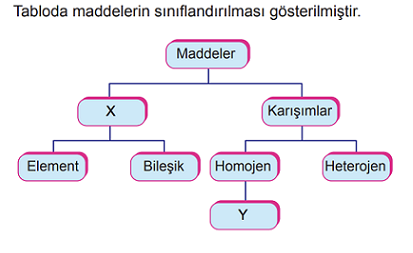 Buna göre X ve Y ile gösterilen boşluklara sırasıyla aşağıdakilerden hangisi yazılmalıdır?A) Saf maddeler - Çözelti
B) Homojen - Süspansiyon
C) Arı maddeler - Emülsiyon
D) Süspansiyon - Çözelti
E) Saf maddeler - Adi karışım

Soru 4Aşağıda bazı karışımların dağılan maddelerinin ve dağılma ortamlarının fiziksel hâlleri belirtilmiştir.Buna göre hangisinde hata yapılmıştır?        Madde       Dağılan madde       Dağılma ortamı A)  Şekerli su              Katı                       Sıvı
B)  Hava                     Gaz                       Gaz
C)  Alkollü su              Sıvı                       Sıvı
D)  Bronz                    Katı                       Gaz
E)  Şerbet                    Katı                      Sıvı

Soru 5Aşağıdakilerden hangisi heterojen karışım değildir?A) Şerbet
B) Kumlu su
C) Deodorant
D) Süt
E) Zeytinyağı - su

Soru 6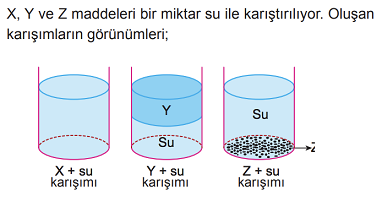 şeklinde oluyor.Buna göre, aşağıda verilen ifadelerden hangisi yanlıştır?A) X + su karışımı çözeltidir
B) Y + su karışımı emülsiyondur.
C) Z + su karışımı heterojendir.
D) Z’nin yoğunluğu sudan fazladır.
E) Y’nin yoğunluğu sudan fazladır.

Soru 7Aşağıda verilen karışım örneklerinden hangisi diğerlerinden farklı bir sınıfa aittir?A) Kumlu su
B) Türk kahvesi
C) Gazoz
D) Ayran
E) Talaş su

Soru 8I. AsitII. TuzIII. CıvaIV. KumYukarıda verilen maddelerden hangileri su ile karıştırılırsa çözelti oluşmaz?A) I ve II
B) I ve III
C) II ve III
D) III ve IV
E) I, III ve IV

Soru 9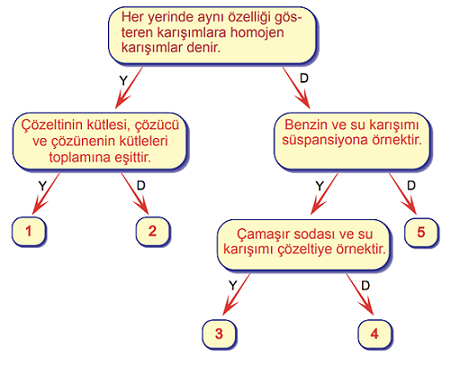 Tanılayıcı dallanmış ağaçtaki ifadelerin doğru (D) ya da yanlış (Y) olduğuna karar vererek ilerleyen bir öğrenci kaç numaralı çıkıştan çıkar?A) 1
B) 2
C) 3
D) 4
E) 5

Soru 10Bir maddenin başka bir madde içinde atom, iyon ve moleküler düzeyde dağılarak homojen karışım oluşturmasına çözünme denir.Buna göre,  I.    Etil alkolün su ile karışması,  II.   Benzinin su ile karışması,  III.  Şekerin su ile karışmasıolaylarından hangilerinde çözünme olayı gerçekleşir?A) Yalnız I
B) Yalnız III
C) I ve II
D) I ve III
E) II ve III

